Голос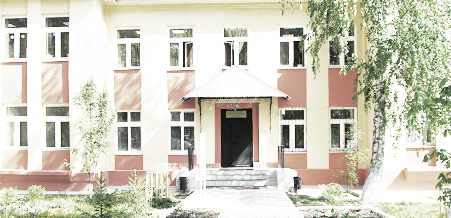 ДУБРАВЫПЕЧАТНОЕ СРЕДСТВО ИНФОРМАЦИИ АДМИНИСТРАЦИИ ГОРОДСКОГО ПОСЕЛЕНИЯ ПЕТРА ДУБРАВА муниципального района Волжский Самарской области   Четверг  17   декабря   2019 года                                                                         № 35  (184 )                           ОФИЦИАЛЬНОЕ ОПУБЛИКОВАНИЕУважаемые плательщики ЕНВД!С 1 января 2021 года система налогообложения в виде единого налога на вмененный доход (ЕНВД) не применяется (Федеральный закон от 29.06.2012 № 97-ФЗ). Для применения в 2021 году упрощенной системы налогообложения (УСН) необходимо до 31 декабря 2020 года подать в налоговый орган уведомление о переходе на УСН.Для применения с января 2021 года патентной системы налогообложения (ПСН) индивидуальным предпринимателям необходимо до 31 декабря 2020 года подать в налоговый орган заявление о выдаче патента.Организации и индивидуальные предприниматели, не перешедшие с 01.01.2021 с ЕНВД на иные специальные налоговые режимы, будут автоматически с указанной даты сняты с учета в качестве налогоплательщиков ЕНВД и переведены на общий режим налогообложения.Подробности можно узнать на сайте ФНС России (гиперссылка https://www.nalog.ru/rn77/taxation/taxes/envd2020/).Подобрать подходящий режим налогообложения можно с помощью сервиса, размещенного на сайте ФНС России (гиперссылка на https://www.nalog.ru/rn77/service/mp/).2. Межрайонная ИФНС России №16 по Самарской области сообщает, что пунктом 1 статьи 47 Федерального закона № 54-ФЗ определены обязательные реквизиты, которые должны содержать кассовый чек и бланк строгой отчетности, в том числе применяемая при расчете система налогообложения.Исходя из положений пункта 5 статьи 43 Федерального закона № 54-ФЗ при замене оператора фискальных данных и внесении изменений в иные сведения, в частности сведения о применяемой системе налогообложения, введенные в ККТ при формировании отчета о регистрации или отчета об изменении параметров регистрации, пользователем ККТ с применением ККТ формируется отчет об изменении параметров регистрации.Таким образом, в связи с отменой с 01.01.2021 специального налогового режима ЕНВД пользователям ККТ, применяющим в настоящее время указанный режим налогообложения, необходимо внести соответствующие изменения в настройки контрольно-кассовой техники в части смены применяемой системы налогообложения до 01.01.2021. Инструкции для налогоплательщиков по настройке контрольно-кассовой техники при переходе на иной режим налогообложения размещены на официальном сайте Федеральной налоговой службы по адресу: https://www.nalog.ru/rn77/service/kkt_doc/.Обращаем внимание, что отражение в кассовом чеке пользователем ККТ системы налогообложения, отличной от применяемой, является нарушением законодательства Российской Федерации о применении ККТ и влечет за собой привлечение к административной ответственности по части 4 статьи 14.5 Кодекса Российской Федерации об административных правонарушениях.3.                               ВНИМАНИЮ НАЛОГОПЛАТЕЛЬЩИКОВ!Приказ ФНС России от 15.10.2020 № ЕД-7-11/751@ (далее – приказ) вступает в силу, начиная с представления расчета по страховым взносам за расчетный период 2020 года.С расчетного периода 2020 года информация о среднесписочной численности работников организации будет представляться в налоговые органы не отдельной декларацией, а в составе расчета по страховым взносам. Показатель «среднесписочная численность» будет отражаться на титульном листе расчета по страховым взносам ежеквартально за расчетный (отчетный) период – 1 квартал, полугодие, 9 месяцев и год.Приказ ФНС России от 15.10.2020 № ЕД-7-11/752@ «О признании утратившим силу приказа Федеральной налоговой службы от 29.03.2007 № ММ-3-25/174@» отменяет форму «Сведения о среднесписочной численности работников за предшествующий календарный год».Представлять Сведения о среднесписочной численности работников за 2020 год по сроку 20.01.2021 года не нужно.4.                       «Единый налоговый платеж - это удобно!».В связи с вступлением в силу с 01.01.2020 положений Федерального за-кона от 29.09.2019 №325-ФЗ «О внесении изменений в части первую и вторую Налогового кодекса Российской Федерации», внесены изменения в статью 45.1 части 1 Налогового кодекса Российской Федерации (далее – Кодекс) «Единый налоговый платеж физического лица» (далее – ЕНП).С 01.01.2020 перечень налогов, в счет исполнения обязанности которых может быть перечислена сумма ЕНП, дополнен налогом на доходы физических лиц в соответствии с пунктом 6 статьи 228 Кодекса (далее – НДФЛ).ЕНП - это денежные средства, которые гражданин добровольно перечисляет в бюджетную систему Российской Федерации с помощью одного платежного поручения. Эта сумма зачисляется на соответствующий счет Федерального казначейства для уплаты НДФЛ, транспортного налога, земельного налога и (или) налога на имущество физических лиц. Платежи поступят в бюджеты по месту нахождения соответствующих объектов налогообложения. Последующее зачисление денежных средств в бюджет будет производиться в автоматическом режиме последовательно, начиная с недоимки (задолженности по пеням и процентам), а если ее нет, то в счет предстоящих платежей.ЕНП сокращает время оформления платежных документов, минимизирует ошибки при заполнении реквизитов, а также позволяет не беспокоиться о сроках уплаты налогов. На сайте ФНС России размещен видеоролик, разъясняющий механизм перечисления ЕНП: https://www.nalog.ru/rn77/about_fts/video/8266149/.Электронный кошелек можно пополнить через «Личный кабинет налогоплательщика для физических лиц» или воспользоваться сервисами в разделе «Уплата налогов и пошлин» на сайте ФНС России.5. Межрайонная ИФНС России №16 по Самарской области доводит до сведения налогоплательщиков, что на портале «Госуслуги»  размещена справочная информация для физических и юридических лиц о порядке оказания госуслуг, в том числе — в электронном виде, организован поиск по тематике, ведомству, жизненной ситуации, представлены образцы документов, ссылки на сервисы госучреждений и ведомств.Единый портал государственных и муниципальных услуг (ЕПГУ) — портал Госуслуг. Это федеральная государственная информационная система. Она обеспечивает гражданам, предпринимателям и юридическим лицам доступ к сведениям о государственных и муниципальных учреждениях и оказываемых ими электронных услугах.На странице Мобильное приложение вы можете выбрать операционную систему вашего устройства, установить приложение и пользоваться  госуслугами в любое время.Для проверки неоплаченных налогов можно использовать сервис «Налоговая задолженность» на портале Госуслуг. Для оплаты через портал нужно авторизоваться, т.е. иметь учетную запись.Оплатить задолженность на портале Вы можете банковскими картами через платежный сервис или распечатать квитанции для оплаты в банке.6. ДОЛГИ ПО НАЛОГАМ? НАДО ПЛАТИТЬ1 декабря наступил срок оплаты налогов на землю, транспорт и имущество.Вся информация есть в налоговом уведомлении.Если Вы не оплатили налоги до этой даты- Вы должник. Пени будут расти каждый день. Даже в выходные.Вам направят требование об оплате налогов. Если не заплатите и по нему, то налоговый орган будет вынужден подать на Вас в суд.Суд примет решение о взыскании налога в принудительном порядке.Если задолженность превысит 10 000 руб., то Вас не выпустят за границу Российской Федерации.Долг взыщут судебные приставы, работодатели или банки. Вдобавок спишут исполнительский сбор (7% от суммы долга).На Ваше имущество наложат арест и продадут его в счет погашения долга.НЕ ДОПУСКАЙТЕ ЗАДОЛЖЕННОСТИ.Погасить долг можно в «Личном кабинете» на сайте www.nalog.ru, в мобильном приложении «Налоги ФЛ», в любом почтовом и банковском отделении.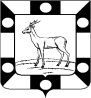 АДМИНИСТРАЦИЯ ГОРОДСКОГО ПОСЕЛЕНИЯ ПЕТРА ДУБРАВА  МУНИЦИПАЛЬНОГО РАЙОНА ВОЛЖСКИЙ САМАРСКОЙ ОБЛАСТИПОСТАНОВЛЕНИЕот «15» декабря 2020 года № 331О проведении публичных слушаний по проектам постановлений 
о предоставлении разрешения на отклонение от предельных параметров разрешенного строительства, реконструкции объектов капитального строительства для земельных участковНа основании заключения комиссии по подготовке Правил землепользования и застройки городского поселения Петра Дубрава муниципального района Волжский Самарской области от 23.10.2020, в соответствии со статьей 40 Градостроительного кодекса Российской Федерации, рассмотрев заявления правообладателей земельных участков о предоставлении разрешения на отклонения от предельных параметров разрешенного строительства, реконструкции объектов капитального строительства, руководствуясь статьей 28 Федерального закона от 06.10.2003 № 131-ФЗ «Об общих принципах организации местного самоуправления в Российской Федерации», Уставом городского поселения Петра Дубрава муниципального района Волжский Самарской области, Порядком организации и проведения общественных обсуждений или публичных слушаний по вопросам градостроительной деятельности на территории городского поселения Петра Дубрава муниципального района Волжский Самарской области, утвержденным решением Собрания представителей городского поселения Петра Дубрава муниципального района Волжский Самарской области от 30.09.2019 № 151, Администрация городского  поселения Петра Дубрава муниципального района Волжский Самарской области ПОСТАНОВЛЯЕТ:1. Провести на территории городского поселения Петра Дубрава муниципального района Волжский Самарской области публичные слушания по проекту постановления Администрации городского поселения Петра Дубрава муниципального района Волжский Самарской области (далее – проекты постановление):«О предоставлении разрешения на отклонение от предельных параметров разрешенного строительства, реконструкции объектов капитального строительства для земельного участка с кадастровым номером 63:17:0302002:1111» (приложение № 1 к настоящему постановлению).2. Информационным материалом к проекту постановления является пояснительная записка к нему.3. Срок проведения публичных слушаний по проекту постановления –  с 16 декабря 2020 года по 09 января 2021 года.4. Срок проведения публичных слушаний исчисляется со дня оповещения жителей городского поселения Петра Дубрава муниципального района Волжский Самарской области (официального опубликования настоящего постановления) до дня официального опубликования заключения о результатах публичных слушаний.5. Организатором публичных слушаний является Администрация городского поселения Петра Дубрава муниципального района Волжский Самарской области (далее – Администрация).6. Представление участниками публичных слушаний предложений и замечаний по проектам постановлений, а также их учет осуществляется в соответствии с требованиями статьи 5.1 Градостроительного кодекса Российской Федерации.7. Место проведения публичных слушаний (место ведения протокола публичных слушаний) в городском поселении Петра Дубрава муниципального района Волжский Самарской области: 443546, Самарская область, Волжский район, поселок городского типа Петра Дубрава,  ул. Климова, д. 7.8. Провести мероприятие по информированию жителей поселения по вопросу публичных слушаний (собрание граждан) 23 декабря 2020 года в 16:00, по адресу: 443546, Самарская область, Волжский район, поселок городского типа Петра Дубрава, ул. Климова, д. 7.9. Датой открытия экспозиции считается дата официального опубликования проектов постановлений и их размещение на официальном сайте Администрации городского поселения Петра Дубрава муниципального района Волжский Самарской области в информационно-коммуникационной сети «Интернет» http://петра-дубрава.рф/ (далее – официальный сайт поселения) в порядке, установленном пунктом 1 части 8 статьи 5.1 Градостроительного кодекса Российской Федерации.Экспозиция проводится в срок до даты окончания публичных слушаний.Во исполнение Постановления Губернатора Самарской области  от 30.06.2020 № 150 «О мерах по обеспечению санитарно-эпидемиологического благополучия населения в связи с распространением новой коронавирусной инфекции (COVID-19) на территории Самарской области», протокола заседания оперативного штаба по предупреждению завоза и распространения новой коронавирусной инфекции на территории Самарской области от 28 сентября 2020 года № 69, посещение экспозиции Проекта возможно по предварительной записи, по телефону   226-16-15, в рабочие дни (с понедельника по пятницу) с 10.00 до 16.00, с учетом мер по обеспечению санитарно-эпидемиологического благополучия населения.11. Прием замечаний и предложений от жителей поселения и иных заинтересованных лиц по проекту постановления прекращается 31 декабря 2020 года.12. Назначить лицом, ответственным за ведение протокола публичных слушаний, протокола мероприятия по информированию жителей поселения по вопросу публичных слушаний, В.Ф. Бибаева.13. Настоящее постановление является оповещением о начале публичных слушаний и подлежит опубликованию в газете «Голос Дубравы» и размещению на официальном сайте поселения.14. Администрация в целях заблаговременного ознакомления жителей поселения и иных заинтересованных лиц с проектами постановлений обеспечить:официальное опубликование проектов постановлений в газете «Голос Дубравы»;размещение проектов постановлений на официальном сайте поселения;беспрепятственный доступ к ознакомлению с проектом постановления в здании Администрации поселения (в соответствии с режимом работы Администрации поселения).15. В случае, если настоящее постановление, проекты постановлений будут опубликованы позднее календарной даты начала публичных слушаний, указанной в пункте 3 настоящего постановления, то дата начала публичных слушаний исчисляется со дня официального опубликования настоящего постановления. При этом установленные в настоящем постановлении календарная дата, до которой осуществляется прием замечаний и предложений от жителей поселения и иных заинтересованных лиц, а также дата окончания публичных слушаний переносятся на соответствующее количество дней.Глава городского поселения Петра Дубравамуниципального района ВолжскийСамарской области	  				               В.А. КрашенинниковОПОВЕЩЕНИЕо проведении публичных слушанийДата: 16.12.2020 г.1. Администрация городского поселения Петра Дубрава муниципального района Волжский Самарской области извещает о начале публичных слушаний по проекту, предусматривающему предоставление разрешения на отклонение от предельных параметров разрешенного строительства, реконструкции объектов капитального строительства для земельного участка с кадастровым номером 63:17:0302002:1111. 2. Информация о проекте, подлежащего рассмотрению на публичных слушаниях, и перечень информационных материалов к такому проекту: На публичных слушаниях подлежит рассмотрению проект постановления о предоставлении разрешения на отклонение от предельных параметров разрешенного строительства, реконструкции объектов капитального строительства для земельного участка (далее – Проект постановления). Информационным материалом к Проекту постановления является пояснительная записка.3. Информация о порядке и сроках проведения публичных слушаний по Проекту постановления, подлежащего рассмотрению на публичных слушаниях:Публичные слушания проводятся в срок с 16.12.2020 по 09.01.2021 в порядке, предусмотренном Порядком организации и проведения общественных обсуждений или публичных слушаний по вопросам градостроительной деятельности на территории городского поселения Петра Дубрава муниципального района Волжский Самарской области, утвержденным решением Собрания представителей городского поселения Петра Дубрава муниципального района Волжский Самарской области    от 30.09.2019 № 151 (с изменениями и дополнениями).4. Информация о месте, дате открытия экспозиции или экспозиций проекта, подлежащего рассмотрению на публичных слушаниях, о сроках проведения экспозиции или экспозиций такого проекта, о днях и часах, в которые возможно посещение указанных экспозиции или экспозиций:Экспозиция проекта открывается 16.12.2020 по адресу: 443546, Самарская область, Волжский район, поселок городского типа Петра Дубрава,  ул. Климова, д. 7.Проведение экспозиции оканчивается 31.12.2020. Посещение экспозиции проекта возможно в рабочие дни (с понедельника по пятницу) с 10:00 до 16:00, по предварительной записи по телефону 226-16-15 .5. Информация о порядке, сроке и форме внесения участниками публичных слушаний предложений и замечаний, касающихся Проектов постановлений, подлежащих рассмотрению на публичных слушаниях:Предложения и замечания по проекту могут быть внесены:1) в письменной или устной форме в ходе проведения собрания или собраний участников публичных слушаний;2) в письменной форме в адрес организатора публичных слушаний;3) посредством записи в книге (журнале) учета посетителей экспозиции проекта, подлежащего рассмотрению на публичных слушаниях.Предложения и замечания принимаются в срок с 16.12.2020 по 31.12.2020.6. Информация об официальном сайте, на котором будут размещены Проекты постановлений, подлежащий рассмотрению на публичных слушаниях, и информационные материалы к ним, информация о дате, времени и месте проведения собрания или собраний участников публичных слушаний:Проект постановления и информационные материалы к нему подлежат размещению на официальном сайте Администрации городского поселения Петра Дубрава муниципального района Волжский Самарской области в информационно-коммуникационной сети «Интернет».Собрание участников публичных слушаний подлежит проведению:23 декабря 2020 года в 16:00, по адресу: 443546, Самарская область, Волжский район, поселок городского типа Петра Дубрава,  ул. Климова, д. 7.Глава городского поселения Петра Дубравамуниципального района ВолжскийСамарской области	  				               В.А.Крашенинников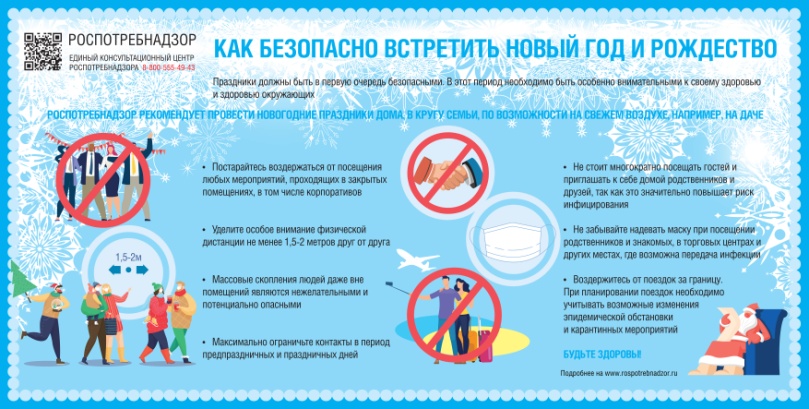 О рекомендациях как безопасно встретитьНовый год и РождествоВ условиях сохранения рисков распространения новой коронавирусной инфекции Роспотребнадзор напоминает, что встреча Нового года и предстоящие длительные праздники должны быть в первую очередь безопасными. В этот период необходимо быть особенно внимательными к своему здоровью и здоровью окружающих.Новая коронавирусная инфекция, а также возбудители гриппа и ОРВИ передаются преимущественно воздушно-капельным путем. Роспотребнадзор рекомендует провести новогодние праздники дома, в кругу семьи, по возможности на свежем воздухе, например, на даче. Во время пандемии COVID-19 следует придерживаться определенных несложных правил, которые помогут снизить риски инфицирования себя, своих близких, родственников и друзей.· Постарайтесь воздержаться от посещения любых мероприятий, проходящих в закрытых помещениях, в том числе корпоративов.· Уделите особое внимание физической дистанции не менее 1,5-2 метров друг от друга.· Массовые скопления людей даже вне помещений являются нежелательными и потенциально опасными.· Максимально ограничьте контакты в период предпраздничных и праздничных дней.· Не стоит многократно посещать гостей и приглашать к себе домой родственников и друзей, так как это значительно повышает риск инфицирования.· Не забывайте надевать маску при посещении родственников и знакомых, в торговых центрах и других местах, где возможна передача инфекции.· Воздержитесь от поездок за границу. При планировании поездок необходимо учитывать возможные изменения эпидемической обстановки и карантинных мероприятий.Будьте здоровы!УВАЖАЕМЫЕ ЖИТЕЛИ ВОЛЖСКОГО РАЙОНА!	Отделение по вопросам миграции О МВД России по Волжскому району информирует жителей Волжского района о том, что с помощью портала государственных услуг возможно получение следующих государственных услуг: -   обмен  паспорта гражданина РФ,-   оформление регистрации по месту жительства или пребывания граждан Российской Федерации, - снятие с регистрационного учета по месту жительства и месту пребывания Российской Федерации,- получение адресно-справочной информации. При обращении за государственными услугами через единый портал  «Госуслуги», оформление документов по регистрации граждан РФ по месту жительства, месту пребывания, снятие с регистрационного учета, оформление паспорта гражданина РФ осуществляется, в соответствии с датой и временем, назначенным сотрудником Отделения по вопросам миграции О МВД России по Волжскому району.Преимущество Единого портала госууслуг, прежде всего, -  возможность подачи заявления на предоставление госуслуги без очереди с любого устройства с доступом в Интернет. Прием документов по оформлению регистрации по месту жительства, месту пребывания, снятие с регистрационного учета граждан РФ, на выдачу, замену паспорта гражданина РФ, по предоставлению  адресно-справочной информации осуществляется через Единый портал госуслуг www.gosuslugi.ruОВМ О МВД России по Волжскому районуСоучредители: Администрация городского поселения Петра Дубрава муниципального района Волжский Самарской области и Собрание представителей городского поселения Петра Дубрава муниципального района Волжский Самарской области.Издатель - Администрация городского поселения Петра Дубрава муниципального района Волжский Самарской области.Главный редактор  - Арефьева С.А.Заместитель гл. редактора - Богомолова Т.А.Ответственный секретарь  - Тугунова Л.А.Тираж – 250 экземпляров.АДРЕС:  443546, Самарская обл., Волжский р-н, пос. Петра-Дубрава, ул. Климова, дом 7,Тел. 226-25-12, 226-16-15, e-mail: glavap-d@mail.ru